www.ks5u.com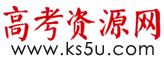 宁夏六盘山高级中学2020-2021学年第一学期高三期末考试测试卷学科：语文  测试时间：150分钟  满分：150分  命题人：一、现代文阅读（36分）（一）论述类文本阅读（本题共3小题，9分）阅读下面的文字，完成1～3题。所有文化形态的根本指向是精神信仰，然而在信仰和执着求真意志的缺失，物质主义、消费主义泛滥，世态人情堪忧，现实利害影响无处不在的生存中，作为区别于本能动物的一个人，除了相信昊天有德，天行有常，相信真善美，又还能相信什么呢？哲学意义告诉我们：“人为万物的尺度。”人文主义通向社会正义的思想逻辑清晰而明确。人文主义是艺术的核心价值和人生哲学枝头的怒放之花。当代，在人文文化的词句已被滥用之际，一个艺术家必须把自己的艺术创作与人文相连，这是评介论证每一个艺术家成功于艺术鲜明的思想性、创新性、精神性和时代性的基本要素。作为一个艺术家，需要从纷繁万象中抽离，站立于一个更为高耸的位置上，以深刻的感悟去描绘出现象表面之下、蕴涵着有生命意义的故事。艺术家还须有深厚的悲悯性情，如果艺术家具有了这种人性的光芒，它可以影响艺术家及其作品走向优秀与伟大。普希金在阅读描述形形色色贪婪和腐败的《死魂灵》后感叹道：“上帝就像我们俄罗斯一样忧郁！”艺术家在通晓世故时要守好自己的本心，纵然难免常常置身世间污浊、熙熙攘攘、颠簸劬劳，仍秉持初心，风光霁月，内里澄明。上帝创造的阳光、雨水、食物、爱与男女关系都是好的，但也有必要反思，如果人类不懂节制并放纵，这些祝福最终会引发人类的不可遏制的灾难。绘画上，不以作品的过度世俗功利定位自己。对创作与现实的关系的理解，指向上往往会成为作品思想性确立的一种尺度。物化泛滥和思想的贫困合谋，缺失了对时代、对人类终极价值的关怀；缺失了对国家民族的责任、对个人品德的恪守、对家庭社会的承担，所谓的艺术家又还剩下多少的意义呢？杰出艺术家和杰出的艺术作品是无法从轻浮和软弱的精神结构中产生。现在美术界想拿局促的精神和灵魂，在上帝的当铺里作抵押换回现世实利的人不少，切莫浮华过后，徒留一地荒凉！笔墨情趣仅仅只是认识中国传统绘画的一个方面，可这不是绘画艺术的根本要义所在。中国画中笔墨固然重要，但更要格外重视画作的文化内涵与精神思想层面的提升和挖掘，因为只有上升到思想和哲学层面，才能令艺术真正的伟大。停留在表面经验是中国画家群体的致命伤，而只知道“怎么画”，却不知道究竟“为什么而画”“画的作用和人文意义该怎样体现”等问题，纯粹为了笔墨而笔墨，为了技巧而技巧，这样的作品在思想史和艺术史研究上无太多价值可言。审美活动是精神活动，不是物质生产，一个不甘平庸的画家一定要坚持“写我心画”，在丝丝入扣的命运安排中，去感受生命与命运的激烈抗争，敢有歌吟动地哀。疲惫时仍要叩击出荡气回肠的孤独呐喊，宠辱不惊，磕磕绊绊，草路蓝缕，不断探索，努力去创造出一种独一无二的“我只是我”的艺术，为新的时代增加一种新的具有人文意义的艺术价值。同时以高尚的文化信仰去拥有高贵的艺术之魂，去直面一世的烟雨与波涛，顽强地展示出自己的艺术生命力。（摘编自《艺术要为人类的最高文明奠基——〈艺术市场〉与人文艺术家周天黎对话》）1．下列关于原文内容的理解和分析，正确的一项是（   ）A．当下，由于信仰和求真意志的缺失，物质主义、消费主义泛滥，导致所有文化形态的根本指向混乱。B．艺术家的艺术创作必须与人文相连，体现艺术的核心价值和人生哲学，这是艺术家成功的基本要素。C．艺术家应以深刻的感悟描绘蕴涵着有生命意义的故事，藉此可使艺术家及其作品走向优秀与伟大。D．艺术家不应以作品的世俗功利定位自己，而应格外重视画作的文化内涵与精神思想的提升和挖掘。2．下列对原文论证的相关分析，不正确的一项是（   ）A．开头两段提出本文的中心论点，艺术家必须追求精神信仰，把自己的艺术创作与人文相连。B．三至六段，分别从悲悯情怀、本心、笔墨情趣与文化内涵及精神思想等角度逐层展开论述。C．文章论证方法灵活多样，既有引用论证、比喻论证，又有举例论证、对比论证和类比论证。D．文章带有漫谈性质，洋洋洒洒，看似零碎散乱，实则思路清晰，论述缜密全面又深刻透彻。3．根据原文内容，下列说法不正确的一项是（   ）A．当今，世态人情堪忧，现实利害影响无处不在，信仰和求真意志缺失，影响着艺术家的创作。B．作品是否具有鲜明的思想性、创新性、精神性和时代性是评介一位艺术家成功与否的基本要素。C．现在美术界有人丧失精神和灵魂以此换取现实的利益，这样做的结果会造成艺术创作的荒凉。D．艺术家坚持“写我心画”，就是既要保留笔墨情趣，又要关注现实、感受生命与命运的激烈抗争。（二）实用类文本阅读（本题共3小题，12分）阅读下面的文字，完成4～6题。材料一：因为水稻是自花授粉作物，“自花授粉作物自交不退化，因而杂交无优势”的论断明白无误地写在美国著名遗传学家辛诺特和邓恩的经典著作、20世纪五六十年代美国大学教科书《遗传学原理》中，由此有人嘲笑“提出杂交水稻课题是对遗传学的无知”。在理论与事实发生矛盾时，袁隆平的态度是尊重权威但不崇拜权威，不能跟在权威后面亦步亦趋，不敢越雷池一步。他不迷信权威的每一个观点。他知道，根据自己直接观察到的一些事实表明水稻具有杂交优势，“无优势”论是没有试验依据的推论，这一推论与自交系的杂交优势现象相矛盾：玉米自交系继续自交不再引起衰退现象，但杂交能产生强大的优势。而天然的自花授粉植物品系（天然自交系）自交也不退化，为什么杂交却不能产生杂种优势呢？袁隆平坚信搞杂交水稻研究有前途，勇敢地向“无优势”论这一传统观念挑战，从而拉开了我国水稻杂种优势利用的序幕。袁隆平认为，水稻的杂交优势利用只有两条路可走：一条是进行人工去雄，如果用人工去雄杂交，就得一朵花一朵花进行，产生的种子数量极为有限，不可能在生产上推广应用。再一条路就是培育出一个雄花不育的“母稻”，即雄性不育系，然后用其他品种的花粉去给它授粉杂交，产生出用于生产的杂交种子。然而国内外都没有这一先例，国际上有著名学者断言这“不可能”。还有学者认为，像水稻这样一朵花只结一粒种子的“单颖果作物”，利用杂种优势必然制种困难，无法应用于生产。袁隆平不打算退却，他很清楚他拥有的有利条件是其他国家科学家少有的：进行这项研究，中国有中国的有利条件，中国是古老的农业国，又是最早种植水稻的国家之一，有众多的野生稻和栽培稻品种，蕴藏着丰富的种质资源：有辽阔的国土和充足的光温条件，海南岛是理想的天然温室，育种者的乐园：更重要的是我们有优越的社会主义制度，可以组织科研协作攻关；有党的正确领导，任何困难都可以组织力量克服。直到今天，袁隆平都对为攻克杂交水稻难关在全国13个省区的18个科研单位进行的科研大协作感慨不已，认为没有这样的大协作，杂交水稻研究决不会取得今天这样世界瞩目的成果。（摘自沈英甲《喜看稻菽千重浪》）材料二：中国是大豆起源国，但上世纪80年代初，大豆单产每公顷只有一吨多，不到美国的一半。而提高单产的最有效途径就是杂种优势利用，这是一条前人没有走过的路。大豆是严格的自交作物，闭花授粉。研究的第一步是要找到大豆花不能产生可有花粉而只能通过异花授粉才能结果的不育系，再借助保持系来繁殖不育系，从而为生产大量杂交种子提供了可能性，之后再通过反复试验，获得恢复系，实现“三系”配套。再经过大量配制杂交组合，最后研制出大豆杂交种。1983年，孙寰回国后，就开始了在一些科学家看来“不可能”“不现实”的大豆不育系研究工作，以实现大豆强国。在研究之初条件非常欠缺，他只能靠国家资助的1万元留学回国人员经费开始做起。为了充分利用我国的大豆种质资源，他分别在福建泉州、湖南长沙、浙江杭州、河南郑州、江苏徐州、吉林公主岭等地搞试验。1985年，通过反复试验，他的课题组发现了一个组合杂交一代高度不育的情况，研究初获成果。1993年，他的课题组又成功培育了世界第一个野生大豆细胞质雄性不育系和同型保持系，通过测交和回交，于1995年实现了栽培大豆“三系”配套，初步培育出“杂交豆一号”。“杂交豆一号”比常规对照品种增产20%以上，这是世界上第一个也是目前唯一经过正式品种审定、可以商业化应用的大豆杂交种。（摘自《吉林新闻》2018年10月23日）材料三：“科学成就离不开精神支撑，科学家精神是科技工作者在长期科学实践中积累的宝贵精神财富。”在日前召开的科学家座谈会上，习近平总书记勉励广大科技工作者要肩负起历史赋予的科技创新重任，强调要大力弘扬科学家精神。科学无国界，科学家有祖国，爱国是科学家精神的第一要义。长期以来，一代又一代科学家怀着深厚的爱国主又情怀，凭借精湛的学术造诣、宽广的科学视野，为祖国和人民作出了彪炳史册的重大贡献。从李四光、钱学森、钱三强、邓稼先等一大批老一辈科学家，到陈景润、黄大年、南仁东等一大批新中国成立后成长起来的杰出科学家，都是爱国科学家的典范。殷殷爱国情，拳拳赤子心。广大科技工作者不忘初心、牢记使命，秉持国家利益和人民利益至上，继承和发扬老一辈科学家胸怀祖国、服务人民的优秀品质，弘扬“两弹一星”精神，才能更好地主动肩负起历史重任，把自己的科学追求融入建设社会主义现代化国家的伟大事业中去，也就一定能汇聚建设世界科技强国的磅礴力量，创造无愧于时代、无愧于人民、无愧于历史的光荣业绩。在激烈的国际竞争中，惟创新者进，惟创新者强，惟创新者胜。现在，我国经济社会发展和民生改善比过去任何时候都更加需要科学技术解决方案，更加需要把原始创新能力提升摆在更加突出的位置，也更加需要大力弘扬勇攀高峰、敢为人先的创新精神。习近平总书记指出：“广大科技工作者要树立敢于创造的雄心壮志，敢于提出新理论、开辟新领域、探索新路径，在独创独有上下功夫。要多出高水平的原创成果，为不断丰富和发展科学体系作出贡献。”极大调动和充分尊重广大科技工作者的创新创造精神，激发创新创造活力，使谋划创新、推动创新、落实创新成为自觉行动，在解决受制于人的重大瓶颈问题上强化担当作为，努力实现更多“从0到1”的突破，我们就一定能抢占科技竞争制高点，打造未来发展新优势。爱国精神和创新精神是科学家精神的重要内涵，所以要首先弘扬爱国精神和创新精神。（摘自《人民日报》之《大力弘扬科学家精神》，有改动）4．下列对材料相关内容的理解和分析，不正确的一项是（   ）A．在理论与事实发生矛盾时，袁隆平态度很明确：相信自己直接观察到的一些事实。B．自交系的杂交优势：玉米自交系继续自交后不再衰退，杂交后能产生强大的优势。C．袁隆平认为，水稻的杂交优势利用理论上有两条路可走，实践上只有一条路可行。D．研制大豆杂交种需分三步：找到相应的不育系，再借保持系繁殖，试验获得恢复系。5．根据材料内容，下列说法不准确的一项是（   ）A．从水稻和大豆杂交育种的成果看，杂种优势利用是提高某些农作物单产的有效途径。B．无论是水稻杂交育种研究还是大豆杂交育种研究，科技工作者都离不开团队的协作。C．袁隆平、孙寰都是利用杂种优势来育种的，也都是在客观条件欠缺的情况下起步的。D．袁隆平、孙寰是在别的专家认为“不可能”处实现突破的，具有很强的创新精神。6．我国育种创新成功的因素有哪些？请你结合材料简要分析。（ 6分）（三）文学类文本阅读（本题共3小题，15分）阅读下面的文字，完成7～9题。我的遥远的清平湾史铁生 秋天，在山里拦牛简直是一种享受。庄稼都收完了，地里光秃秃的，山沟里的荒草却长得茂盛。把牛往沟里一轰，可以躺在沟门上睡觉;或是把牛赶上山，在山下的路口坐下，看书。秋山的色彩也不再那么单调：半崖上小灌木的叶子红了，杜梨树的叶子黄了，酸枣树上缀满了珊瑚球似的小酸枣……尤其是山坡上绽开了一丛丛野花，淡蓝色的，一丛挨着一丛，雾蒙蒙的。灰色的小田鼠在黄土坷垃后面探头探脑;野鸽子从悬崖上的洞里钻出来，“扑棱棱”飞上天;野鸡“咕咕嘎嘎”地叫，时而出现在崖顶上，时而又钻进了草丛……我很奇怪，生活那么苦，竟然没人逮食这些小动物。也许是因为没有枪，也许是因为这些鸟太小，肉也太少，不过多半还是因为别的。如：春天燕子飞来时，家家都把窗户打开，希望燕子到窑里来做窝;很多家窑里都住着一窝燕儿，没人伤害它们。谁要是说燕子的肉也能吃，老乡们就会露出惊讶的神色，瞪你一眼：“咦！燕儿嘛！”仿佛那无异于亵渎了神灵。种完了麦子，牛就都闲下了，我和白老汉整天在山里拦牛。老汉闲不着，把牛赶到地方，跟我交代几句就不见了。有时忽然见他出现在半崖上，奋力地劈砍着一棵小灌木。吃的难，烧的也难，为了一把柴，人们常要爬上很方很陡的悬崖。老汉说：“过去不是这样，过去人少，山里的好柴也砍不完，密密匝匝的，人也钻不进去。”老人们最怀恋的是红军刚到陕北的时候。“老红了(红军)那阵儿，吃也有得吃，烧也有得烧，这咋会儿，做过啦！”老乡们都这么说。真是，“这咋会儿”，迷信活动倒死灰复燃。有一回，传说从黄河东来了神仙，有些老乡到十几里外的一个破庙去祷告，许愿。白老汉不去。我问他为什么，他皱着眉头不说，又哼哼起《山丹丹开花红艳艳》。  伴随着一阵山歌，白老汉担着两捆柴回来了。“饿了吧？”他问我。“我把你的干粮吃了。”我说。“吃得下那号干粮？”他似乎感到快慰，“哼哼唉唉”地唱着，带我到山背洼里的一棵大杜梨树下。“咋吃！”他说着爬上树去。他那年已经五十六岁了，看上去还要老些，可爬起树来却比我强。他站在树上，把一杈杈结满了杜梨的树枝撅下来，扔给我。那果实是古铜色的，小指盖儿大小，上面有黄色的碎斑点，酸极了，倒牙。  有一回我半夜起来去喂牛，借着一缕淡淡的月光，摸进草窑。刚要揽草，忽然从草堆里站起两个人来，吓得我头皮发麻，不禁喊了一声，把那两个人也吓得够呛。一个岁数大些的连忙说：“别怕，我们是好人。”白老汉提着个马灯跑了过来，以为是有了狼。那两个人是说书的盲人，从绥德来。天黑了，就摸进草窑睡了。白老汉把他们引回自家窑里，端出剩干粮让他们吃。陕北有句民谣：“老乡见老乡，两眼泪汪汪。”老汉和两个盲人长吁短叹，唠了一宿。 第二天晚上，白老汉操持着，全村人出钱请两个盲人说了一回书。书说得乱七八糟，李玉和也有，姜太公也有，一会儿是伍子胥一夜白了头，一会儿又是主席语录。窑顶上，院墙上，磨盘上，坐的全是人，都听得入神。可说的是什么，谁也不清楚。人们听的是那么个调调儿。陕北的说书实际是唱，弹着三弦儿，哀哀怨怨地唱，如泣如诉，像是村前汩汩而流的清平河水。河水上跳跃着月光，满山的高粱、谷子被晚风吹得“沙沙”响，时不时传来一阵响亮的驴叫。白老汉搂着孙女留小儿在人堆里，小声跟着唱。亮亮妈带着亮亮坐在窑顶上，穿得齐齐整整。留小儿在老汉怀里睡着了，她本想听完了书再去饲养场上爆玉米花的，手里攥着那个小手绢包儿。山村里难得热闹那么一回。 那年冬天我的腿忽然用不上劲儿了，回到北京不久，两条腿都开始萎缩。 住在医院里的时候，一个从陕北回京探亲的同学来看我，带来了乡亲们捎给我的东西：小米、绿豆、红枣儿、芝麻……我认出了一个小手绢包儿，我知道那里头准是玉米花。那个同学最后从兜里摸出一张十斤的粮票，说是老汉让他捎给我的。粮票很破，渍透了油污，中间用一条白纸相连。十年过去了。前年留小儿来了趟北京，她真的自个儿攒够了盘缠!她说这两年农村的生活好多了，能吃饱，一年还能吃好多回肉。“清平河水还流吗？”我糊里巴涂地这样问。“流。”“你爷爷还爱唱吗？”“一天价瞎唱。”“还唱《走西口》吗？”“唱。”“《揽工调》呢？”“什么都唱。”“不是愁了才唱吗？”“咦？！谁说？”关于民歌产生的原因，还是请音乐家和美学家们去研究吧。我只是常常记起牛群在土地上舔食那些渗出的盐的情景，又想起白老汉那悠悠的山歌：“崖畔上开花崖畔上红，受苦人过得好光景……”如今，“好光景”已不仅仅是“受苦人”的一种盼望了。老汉唱的也不是崖畔上那一缕残阳的红光，而是长在崖畔上的一种野花，叫山丹丹，红的，年年开。哦，我的白老汉，我的牛群，我的遥远的清平湾……(有删改)7．下列对小说相关内容和艺术特色的分析鉴赏，不正确的一项是(   )A．小说第一段对秋山的描写，从手法上看，视听结合，动静结合；从句式选用上看，整散相间；再加上拟声词的运用，具有很强的表现力。B．小说对白老汉放牛、打柴、唱山歌等行为的描写，以及小说中“咦!燕儿嘛”“一天价瞎唱”等语言描写，使小说流露出浓厚的乡土气息。C．小说中两次出现的“小手绢包儿”这一物象，在结构上构成小说的暗线，在内容上暗示当时贫困的社会环境以及清平湾的生活给“我”留下了深刻的记忆。D．小说最后一段连用三个“我的”表明清平湾的人和事已经被“我”深深地记在心里，升华了主旨，在结构上照应了小说标题。8．画波浪线的部分是“我”对说书、听书的记忆，请结合小说内容分析其艺术手法和效果。（6分）9．史铁生曾说：“倒是每每说起那些散碎的往事，所有的人都听得入神、感动。”本文所写的正是作者所说的那些散碎的往事，为什么它能让所有的人都“感动”？请结合小说内容简要分析。（6分）二、古诗文阅读（34分）（一）文言文阅读（共4小题，19分）阅读下面的文言文，完成10～13题。     匡衡字稚圭，东海承人也。父世农夫，至衡好学。衡射策甲科，调补平原文学。元帝初即位，乐陵侯史高以外属为大司马车骑将军，领尚书事，前将军萧望之为副。望之名儒，天子任之，多所贡荐。高充位而已，与望之有隙。长安令杨兴说高曰：“将军以亲戚辅政，贵重于天下无二，然众庶论议，令闻休誉，不专在将军者，何也?以将军之幕府，海内莫不仰望，而所举不过私门宾客。夫富贵在身而世人不誉，是有狐皮之裘而反衣之也，古人病之。平原文学匡衡材智有余，而随牒在远方。将军诚召置幕府，学士歙然归仁，与参事议，观其所有，贡之朝廷，必为国器。以此显示众庶，名流于世。”高然其言，辟衡为议曹史，荐衡于上，上以为郎中，迁博士、给事中。        是时，有日蚀、地震之变，上向以政治得失，衡上疏，上说其言，迁衡为光禄大夫、太子少傅。为少傅数年，数上疏陈便宜。建昭三年，代韦玄成为丞相，封乐安侯，食邑六百户。            元帝崩，成帝即位，衡上疏劝经学威仪之则，上敬纳其言。初，元帝时，中书令石显用事，自前相韦玄成及衡皆畏显，不敢失其意。至成帝初即位，衡乃与御史大夫甄谭共奏显，追条其旧恶，并及党与。于是司隶校尉王尊劾奏衡谭居大臣位知显等专权势不以时白奏行罚附下罔上无大臣辅政之义。既奏显等，不由陈不忠之罪，而反扬著先帝任用倾覆之徒，罪至不道。”有诏勿劾。衡惭惧，上疏谢罪。因称病乞骸骨，上丞相乐安侯印绶。上报曰：“君以道德修明，位在三公，朕嘉与君同心合意。今司隶校尉尊妄诋欺，朕甚闵焉。方下有司问状，君何疑而上书乞骸骨。是彰朕之未烛也。传不云乎?‘礼义不愆，何恤人之言!’君其察焉。”因赐上尊酒、养牛。衡起视事。上以新即位，褒优大臣，然群下多是王尊者。衡不自安，每有水旱，风雨不时，连乞骸骨让位。上辄以诏书慰抚，不许。     久之，衡子昌为越骑校尉，醉杀人，系诏狱。越骑官属与昌弟且谋篡昌。事发觉，衡免冠徒跣待罪，天子使谒者诏衡冠履。而有司奏衡专地盗土，衡竟坐免。      (选自《汉书》，有删改)10．下列对文中画线部分的断句，正确的一项是（      ）A．于是司隶校尉王尊劾奏/衡谭居大臣位/知显等权势不以时/白奏/行罚附下/罔上无大臣辅之义B．于是司隶校尉王尊劾奏/衡谭居大臣位/知显等权势/不以时白奏行罚/附下罔上/无大臣辅之义C．于是司隶校尉王尊劾/奏衡谭居大臣位/知显等权势/不以时白奏/行罚附下罔上/无大臣辅之义D．于是司隶校尉王尊劾/奏衡谭居大臣位/知显等权势不以时/白奏行罚/附下罔上/无大臣辅之义11．下列对文中加点词语的相关内容的解说，不正确的一项是（    ）A．“迁”是晋升或调动官职的意思，古代官职的变动有特殊称谓，如文中“领尚书事”的“领”是兼任官职的意思，“视事”是任职的意思。B．建昭是西汉元帝刘奭的年号，帝王年号纪年是古代常用的纪年方式，还有一种常用的纪年方式为干支纪年。C．疏是古代臣子向皇帝分条陈述自己对某事意见的一种文体，臣子给皇帝的书信、奏章的文体还有表，如李密的《陈情表》。D．古代关于人的死亡有不同的名称，名称是根据死者的身份而确定的，皇上死曰崩，诸侯死曰薨，士死曰卒，大夫死曰不禄，平民死曰死。12．下列对原文有关内容的概括和分析，表述正确的一项是（      ）A．虽然王尊弹劾匡衡，但成帝对匡衡很信任，用言语安慰他，并赏赐他财物。B．文帝曾询问地震等灾变与政治得失的关系，匡衡上疏，皇上看了很高兴，就晋升他为光禄大夫、太子少傅，后来还又接替韦玄成担任丞相之职。C．匡衡的儿子们犯了罪，匡衡脱下官帽，光着脚，等待皇帝降罪，皇上免了他的罪，但有关部门又以其他的罪名弹劾他，匡衡最终还是被免除了惩罚。D．早年，匡衡在平原郡文学才能突出，得到长安县令杨兴的推荐，乐陵侯史高认同杨兴的看法，征召匡衡做议曹史。13．把文中画横线的句子翻译成现代汉语。（10分） (1) 将军以亲戚辅政，贵重于天下无二，然众庶论议，令闻休誉，不专在将军者，何也?（5分） (2) 将军诚召置幕府，学士歙然归仁，与参事议，观其所有，贡之朝廷，必为国器。（5分）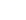 （二）古代诗歌阅读（本题共2小题，9分）阅读下面这首宋诗，完成下面小题。病中闻子由得告不赴商州（其三）①苏轼辞官不出意谁知，敢向清时怨位卑。万事悠悠付杯酒，流年冉冉入霜髭。    策曾忤世人嫌汝，《易》可忘忧家有师。    此外知心更谁是，梦魂相觅②苦参差③。（注）①苏辙因论朝政之失引起轩然大波，因而不得高第，除商州军事推官，苏辙对此深感失望，于是苏辙以养亲为由不赴任。②《韩非子》：“六国时，张敏与高惠二人为友，每相思不能得见，敏便于梦中往求之。”后来以“梦魂相觅”形容朋友或兄弟之间的相思之情。③参差：道路崎岖的样子。14．下列对这首诗的理解和赏析，不正确的一项是（   ）A．首联点明其弟辞官不出之事，既照应标题中的“不赴”，又为后面的内容做铺垫。B．颔联既写到了世事的沧桑，又写到了时间的流逝，字里行间蕴含了无穷的感慨。C．颈联上句点明了弟弟辞官不出的真正原因，即所写文章触犯朝廷，惹得世人厌恶。D．颈联下句劝弟弟以父亲为师在学习中忘却忧愁，既有安慰，也有对其未上任的责备。15．有人认为，此诗尾联写得颇为巧妙。请结合诗句分析。（6分）（三）名篇名句默写（6分）16.补写出下列句子的空缺部分。（1）《琵琶行》中，借明月和寒水烘托琵琶女独守空船的凄凉心情的句子是“___________________，_____________________”。（2）李商隐《锦瑟》中，“___________________，____________________”两句使用了庄子和周朝末年蜀国君主的典故。（3）王安石《登飞来峰》中表现作者登上飞来峰之后高瞻远瞩、信心顿生，并带有一定哲学色彩的诗句是：___________________，___________________。三、语言文字运用（20分）阅读下面的文字，完成17~19题。提倡勤俭节约之风，要增强危机意识、赓续艰苦奋斗精神。今天，我们所拥有的这份“家底”，是几代人           、拼搏奋斗才攒下的，决不能在挥霍中被白白浪费。虽然我们的国力在不断提升，但面对宏伟的奋斗目标、复杂的内外环境，我们还需要时刻葆有艰苦奋斗的精神、勤俭节约的作风。我们要           ，这样我们才能在风险和困难来临时有足够的力量和底气。勤俭节约，是提升国家发展、社会进步的有效途径，更是涵养个人优良品德的重要内容。环顾我们身边，餐饮浪费现象仍然存在，“消费主义”盛行，一些人陷入“挥霍浪费”“透支消费”的怪圈，这显然与我们所需要、所期待的社会风尚           。(   )，那么我们的社会将会受到很大伤害。当此之时，我们有必要重申“厉行节约、反对浪费”的深刻意义，让更多人           、引为镜鉴。17．依次填入文中横线上的词语，全都恰当的一项是(   )A．筚路蓝缕  居安思危  大相径庭  反躬自省B．风餐露宿  未雨绸缪  大相径庭  闭门思过C．筚路蓝缕  未雨绸缪  泾渭分明  闭门思过D．风餐露宿  居安思危  泾渭分明  反躬自省18．文中画横线的句子有语病，下列修改最恰当的一项是(   )A．勤俭节约，是涵养个人优良品德的重要内容，更是提升国家发展、社会进步的有效途径。B．勤俭节约，是涵养个人优良品德的重要内容，更是推动国家发展、社会进步的有效途径。C．勤俭节约，是提升国家发展、社会进步的有效途径，更是增加个人优良品德的重要内容。D．勤俭节约，是推动国家发展、社会进步的有效途径，更是增加个人优良品德的重要内容。19．下列填入文中括号内的语句，衔接最恰当的一项是(   )A．如果任由铺张浪费成为在全社会蔓延的不良之风，成为根深蒂固的习惯B．如果任由铺张浪费成为根深蒂固的习惯，成为在全社会蔓延的不良之风C．铺张浪费如果成为根深蒂固的习惯，成为在全社会蔓延的不良之风D．铺张浪费如果成为在全社会蔓延的不良之风，成为根深蒂固的习惯20. 阅读下面材料，完成下列问题。（5分）数字人民币先行在深圳、苏州、雄安新区、成都以及未来的冬奥场景进行内部封闭试点测试。数字人民币，是中国人民银行尚未发行的法定数字货币。简单来说，人民银行数字货币就是人民币电子版。央行数字货币不计付利息，可用于小额、零售、高频的业务场景，与使用纸币差别不大。“可以不开立银行账户或支付账户，只要装有数字货币钱包就可以使用央行数字货币了。”国家金融与发展实验室特聘研究员董希淼介绍说。央行的数字货币使用最新的双离线技术，即使在没有手机信号的情况下依然可以使用，只要将手机与收款设备直接触碰即可。专家表示，未来央行数字货币会替代一部分的现金，但不会全部取代纸币。央行发行的数字货币是从替代流通中的纸钞和硬币入手，假设现在流通的货币是一百元，央行的数字货币将等价替换这一百元。（1）请为这则新闻拟写一个标题，不超过15字。（2）请根据上述材料归纳“数字人民币”的使用特点。21. 在下面一段文字横线处补写恰当的语句，使整段文字语意完整连贯，内容贴切，逻辑严密，每处不超过15个字。(6分)“药食同源”，即食物和药物具有同源性，这是人们对食物和药物关系的认识和归纳。虽然这一概念出现于近现代，①__________________ 。隋唐时期的《黄帝内经太素》中所写的“空腹食之为食物，患者食之为药物”，就反映出“药食同源”的思想。尽管药食同源，但药与食终有别。其中，那些既有食用性又有药用性的物质，被称为药食两用物质。②__________________，如橘子、山楂、赤小豆、龙眼肉、核桃、杏仁、饴糖、花椒、南瓜子、蜂蜜等，它们既属于中药，③__________________；又是大家经常吃的富有营养的可口食品。明确了药食两用物质及其功效，才能安全地发挥食物在养生保健和防病治病等方面的功能。四、写作（60分）22.阅读下面的材料，根据要求写作。（60分）对抗性的事物往往为世人所喜爱。比如影院上映的战争片、谍战片，剧情矛盾冲突越剧烈，观众越喜欢；比如各类竞技比赛，对抗越激烈，观众越兴奋。中华民族的“和”文化，蕴涵着天人合一的宇宙观、协和万邦的国际观、和而不同的社会观、人心和善的道德观，和平、和睦、和谐是中华民族最朴素的追求，和合共生、以和为贵、与人为善等理念在中国代代相传。     请结合以上两则材料，写一篇文章谈谈你的感想、看法。不少于800字。2020-2021学年第一学期高三期末语文测试卷答案1．C   B项，“由于……导致……”的表述，兼有强加因果和无中生有的错误。原文只是说“所有文化形态的根本指向是精神信仰”“信仰和执着求真意志的缺失，物质主义、消费主义泛滥，世态人情堪忧，现实利害影响无处不在生存中”。A项，文中无据，根据第三段可知，“艺术家及其作品走向优秀与伟大”的前提是“艺术家还须有深厚的悲悯性情”。D项，曲解文意，原文是“绘画上，不以作品的过度世俗功利定位自己”。故选C。2．B本题考查分析论点、论据、论证的能力。B项，本文没有对比论证和类比论证。故选B。3．D  D项，以偏概全，根据最后一段，“写我心画”应该包括以下内容：一是“心”，即对现实的感悟、关注、反映等。二是“写我画”，即创造出一种独一无二的“只是我”的艺术。三是“以高尚的文化信仰去拥有高贵的艺术之魂，去直面一世的烟雨与波涛，顽强地展示出自己的艺术生命力”。 4．D  D.“研制大豆杂交种需分三步”错误，应为四步，根据材料二第一段可知，第四步是：再经过大量配制杂交组合。5．D 本题考查学生理解文章内容，筛选并整合文中信息的能力。D.“客观条件欠缺的情况”错误，前者的客观上的有利条件是我国种植历史悠久、国土辽阔、有相应的团队，且文中没有说客观条件不足的情况；后者的有利条件是国土辽阔、团队合作、种质资源丰富等。故选D。6．①不迷信权威者的说法；②利用科技规律，反复探索；③利用国家优势；④富有爱国与创新精神。【分析】本题考查学生对多个信息进行比较、辨析的能力。根据题干信息可知，所有的材料都是科学家能创新育种成功的因素，因此要对多则材料进行筛选和整合信息。根据材料一“在理论与事实发生矛盾时，袁隆平的态度是尊重权威但不崇拜权威，不能跟在权威后面亦步亦趋，不敢越雷池一步。他不迷信权威的每一个观点”，可以发现袁隆平不迷信权威，能自己思考和判断。“‘无优势’论是没有试验依据的推论，这一推论与自交系的杂交优势现象相矛盾”，说明袁隆平利用科学规律探究“杂交水稻”。“中国是……最早种植水稻的国家之一……更重要的是我们有优越的社会主义制度……有党的正确领导”，说明袁隆平能充分利用国家优势进行研究。根据材料二“他只能靠国家资助的1万元留学回国人员经费开始做起。为了充分利用我国的大豆种质资源”说明孙寰同样也是充分利用了国家优势进行研究。根据材料三“爱国精神和创新精神是科学家精神的重要内涵，所以要首先弘扬爱国精神和创新精神”，说明他们富有爱国精神和创新精神。7．B  本题考查学生对原文内容和艺术特色的分析鉴赏能力。B项，“构成小说的暗线”理解错误，“小手绢包儿”只在小说的后半部分出现，作用是让小说的情节前后勾连，使小说的结构严谨，并不能构成小说的线索。8．①运用比喻的修辞手法，把陕北说书的声音比作清平河水流淌的声音，表现了“我”对富有陕北特色的文化的喜爱；②运用环境描写，渲染了听书时清平湾热闹的气氛，表现了清平湾邻里间的和睦融洽；③运用细节描写，生动刻画了听书时的人、事、景，表现了“我”对清平湾生活记忆的深刻。本题考查学生对艺术手法和效果的鉴赏能力。 ①“陕北的说书实际是唱，弹着三弦儿，哀哀怨怨地唱，如泣如诉，像是村前汩汩而流的清平河水”，运用比喻的修辞手法，把陕北说书的声音比作清平河水流淌的声音，表现了“我”对富有陕北特色的文化的喜爱。②“窑顶上，院墙上，磨盘上，坐的全是人”，对听书场景的环境进行描写，写出了人多，也写出了听书时清平湾热闹的气氛，表现了清平湾邻里间的和睦融洽。③“都听得入神”“弹着三弦儿，哀哀怨怨地唱”“河水上跳跃着月光……被晚风吹得‘沙沙’响”，对人物的神态、动作及自然景物进行了细致入微的刻画，细节描写的运用生动形象地刻画了听书时的人入神、说书人的动作、月光和风的动态感，表现了“我”对清平湾生活记忆的深刻。9．①清平湾村民虽然生活艰苦，却敬畏生命，对待他人充满善意，表现了他们的淳朴、美好；②清平湾村民在艰苦的生活环境中不抱怨，努力砍柴，寻找食物，表现了他们身上顽强的生命力；③清平湾村民在苦难中自得其乐，时常唱着民歌，对美好生活充满向往，表现了他们身上的乐观精神。(意思对即可)本题考查学生对原文内容的理解以及对人物形象的分析鉴赏能力。本文所写的那些散碎的往事能让人感动是缘于故事中人物的美好品质，白老汉是清平湾村民的代表。①“我很奇怪，生活那么苦，竟然没人逮食这些小动物。……如：春天燕子飞来时，家家都把窗户打开，希望燕子到窑里来做窝；很多家窑里都住着一窝燕儿，没人伤害它们。谁要是说燕子的肉也能吃，老乡们就会露出惊讶的神色，瞪你一眼：“咦！燕儿嘛！”仿佛那无异于亵渎了神灵”，表现了清平湾村民虽然生活艰苦，却敬畏生命；“白老汉把他们引回自家窑里，端出剩干粮让他们吃。……老汉和两个盲人长吁短叹，唠了一宿”可见，白老汉对待他人充满善意，表现了他们的淳朴、美好。②“有时忽然见他出现在半崖上，奋力地劈砍着一棵小灌木。吃的难，烧的也难，为了一把柴，人们常要爬上很高很陡的悬崖”“他站在树上，把一杈杈结满了杜梨的树枝撅下来，扔给我。那果实是古铜色的，小指盖儿大小，上面有黄色的碎斑点，酸极了，倒牙”，白老汉在艰苦的生活环境中不抱怨，努力砍柴，寻找食物，表现了清平湾村民身上顽强的生命力。③“我问他为什么，他皱着眉头不说，又哼哼起《山丹丹开花红艳艳》”“‘哼哼唉唉’地唱着，带我到山背洼里的一棵大杜梨树下”“白老汉搂着孙女留小儿在人堆里，小声跟着唱”，白老汉在苦难中自得其乐，时常唱着民歌，对美好生活充满向往。10．B “王守仁始以直节著”意为王守仁当初因为刚正不阿的操守而著名。主语是“王守仁”，状语是“始以直节”谓语是“著”，所以影子啊该句之后停顿，排除A、C项。“文臣用兵制胜未有如守仁者也”句意是将取得胜利的文职官员，没有比得上王守仁的。“文臣用兵制胜”作主语，“未有如守仁者也”作谓语，应在“文臣用兵制胜”和“未有如守仁者也”两句之间停顿，故排除D项。11．C  C项，“与之意思相同的还有‘致仕’”错。“致仕”指交还官职，即退休。“乞骸骨”指官吏自请离职。12．C  C项，“移风易俗”错误，由原文中的“因俗化导”可知，王守仁是根据当地风俗对当地人加以教化引导的，“移风易俗”则指改变旧的风俗习惯。13．（1）守仁所率领的都是文职官吏和偏将小卒，平定了（为患）几十年的大寇贼，远处和近处的人感到惊讶，把他当作神明。关键点：“将”，率领；“平”，平定；“远近”，形容词作名词，远处和近处的人；“惊”，形容词的意动用法，感到惊讶。（2）官兵用小船载着木柴，趁着风势放火。朱宸濠的船搁浅，匆忙换船逃跑，（王守仁）追赶逮捕了他。   关键点：“以”，介词，用；“胶浅”，搁浅；“易”，换；“执”，逮捕。参考译文：王守仁，字伯安，余姚人。他的父亲王华，成化十七年考中进士第一名。王守仁十五岁时，到居庸关、山海关访游客居，放眼观看山岳江河的壮阔优美。二十岁时乡试中举，学业大有长进。只是更加喜欢谈论军事，并且擅长射箭。弘治十二年考中进士。正德元年冬天，刘瑾逮捕南京给事中御史戴铣等二十多人。守仁向皇帝上奏章营救，刘瑾发怒，在朝廷上当众杖打他四十棍，将他贬为贵州龙场驿丞。龙场一带群山连绵，草木丛杂，苗族、僚族人同居一处。守仁根据他们的风俗教化引导，这些少数民族人民很高兴，相继砍伐树木建造房子，给守仁居住。兵部尚书王琼一向对守仁的才能感到惊奇。正德十一年八月守仁被提拔为右佥都御史，巡视安抚南、赣。在这时，南中地带盗贼蜂拥而起。第二年正月，守仁亲自率领精锐的士卒驻扎在上杭。守仁假装撤兵，出其不意攻打敌人，俘获斩杀（敌人）七千有余。后向大庾进军，总共攻破敌巢八十四个，俘获斩杀（敌人）六千有余。守仁所率领的都是文职官吏和偏将小卒，平定了（为患）几十年的大寇贼，远处和近处的人感到惊讶，把他当作神明。正德十四年，宁王朱宸濠造反。守仁疾速奔赴吉安，征集调用军队和粮食，备办兵器和船只，并发布檄文揭露朱宸濠的罪行，让地方长官各自率领官兵救援朝廷。七月初一，宁王偷袭攻下九江、南康，出兵大江，迫近安庆。有人请求援助安庆，守仁说：“不能这样。现在九江、南康已被敌军掌管，我军跨过南昌和敌人在江上僵持，两郡兵力断我军后路，这样会腹背两面受到敌人夹击。不如直接攻打南昌。敌人的精锐部队全都出动了，守御戒备力量不足。我军刚刚聚集，气势锐利，进攻一定能攻克。敌人听说南昌被攻克，一定会解除包围自救。在湖中迎击他们，没有不取胜的道理。”宸濠果然从安庆撤兵而回，将船连起来结成方阵。官兵用小船载着木柴，趁着风势放火。朱宸濠的船搁浅，匆忙换船逃跑，（王守仁）追上逮捕了他。总共三十五天敌人就被铲平了。守仁后来病得很厉害，上疏请求告老还乡，不等朝廷的批复就回去了。守仁走到南安就去世了，享年五十七。守仁天生非常聪敏。被贬官龙场时，边荒之地没有书可读，他每天推究旧日已得的知识。忽然参悟格物致知，悟出应当自己求之于心、不应当求之于外物的道理，于是深信不疑。学者一致跟从他，世上于是有了“阳明学”。有称赞说：王守仁最初因为刚正不阿的操守而著名。等到被委以边境事务时，率领一支战斗力弱小的军队，跟随几个读书人扫除多年的流寇，平定藩王的叛乱。整个明朝一代，调兵遣将取得胜利的文职官员，没有比得上王守仁的。14、D  D项，“既有安慰，也有对其未上任的责备”分析错误，颈联下句“《易》可忘忧家有师”的意思是以父亲为师通过学习《易经》忘却忧愁，因此这里只是安慰弟弟，并没有对他的责备。故选D。15．①尾联使用设问的手法，一问一答，强调自己是弟弟的知心人。②尾联运用典故，表明自己不惧艰难险阻，做梦都想和弟弟相见，突出了自己和弟弟情谊之深。③尾联借梦言情，角度巧妙。通过写梦中渴望见到弟弟，表达了自己对弟弟深切的思念之情。本题考查鉴赏诗歌语言、艺术技巧和思想情感的能力。尾联“此外知心更谁是，梦魂相觅苦参差”意思是，这以外还有谁是你的知心人呢？我想在梦中与你相见，苦于路途崎岖。先以“此外知心更谁是”设问，谁才是你的知心人呢？再以“梦魂相觅苦参差”作答，表现了兄弟之间的心意相通。此外，“梦魂相觅”引用的是《韩非子》中“梦魂相觅”的典故，借梦表达自己殷切的情谊，写自己也想在梦中与弟弟相见，表达了对弟弟浓浓的思念之情。16、略17.B本题主要考查正确使用词语的能力。第一空，筚路蓝缕：驾着柴车，穿着破旧的衣服去开辟山林，形容创业的艰苦。风餐露宿：形容旅途或野外生活的艰苦。语境说的是几代人攒下家底的不易，应选“筚路蓝缕”。第二空，居安思危：处在安定的环境而想到可能会出现的危难。未雨绸缪：趁着天没下雨，先修缮房屋门窗，比喻事先做好准备。语境强调的是要有节约意识，来应对可能会有的风险和困难，应选“居安思危”。第三空，大相径庭：表示彼此相差很远或矛盾很大。泾渭分明：泾河水清，渭河水浑，泾河的水流入渭河时，清浊不混，比喻界限清楚。语境说的是目前的浪费现象与提倡的社会风尚区别很大，应选“大相径庭”。第四空，反躬自省：反过来自我检查。闭门思过：关上房门，独自反省过错，多指独自进行自我反省。语境强调的是面对铺张浪费的不良之风，我们应自我检查，引以为诫，此处应选词义较轻的“反躬自省”。 18．A 画线句有两处语病：一是“提升”和“国家发展、社会进步”搭配不当，应改为“推动国家发展、社会进步”；二是语序不当，“是……，更是……”表递进关系，应将“是”和“更是”后的内容互换位置。分析四个选项可知，只有A项修改正确。故选B。19．B根据括号后的“那么我们的社会……”可知，括号内所填写的句子，主语应放在关联词“如果”后面，据此排除C、D两项。分析A、B两项可知，“成为在全社会蔓延的不良之风”比“成为根深蒂固的习惯”程度更深，所以应是先“成为根深蒂固的习惯”，后“成为在全社会蔓延的不良之风”，排除A项。故选B。20、（1）示例：数字人民币开始内部封闭试点测试。（2）示例：①不计付利息；②使用场景与纸币差别不大；③使用便捷，触碰付款，不受网络、信号限制；④同人民币等价替换。【详解】（1）本题考查学生拟写新闻标题的能力。根据新闻材料结构，第一段文字为该新闻材料的导语，要拟写新闻标题，抓住导语部分即可，于是可以从导语中提炼出如下关键词：数字人民币、内部封闭试点、测试。将提炼出来的关键词予以连缀即可，比如“数字人民币开始内部封闭试点测试”，或“数字人民币在部分地区开始测试”。（2）本题考查学生理解并提炼内容要点的能力。根据新闻材料结构，第二段文字重在介绍数字人民币的基本情况，包括其基本特征和使用特点。要特别注意，本题只需要概括其“使用特点”，那么锁定本段第三句话及其后面的文字即可，加以归纳概括，可以得出数字人民币如下一些“使用特点”：不计付利息；与纸币差别不大，可多场景使用；可双离线触碰付款，使用更便捷；同人民币等价替换，未来会替代部分现金等。21、【解析】 是什么推动了科学创新    科学工作者主观上的叛逆思维    但并不等于科学创新本身    文段第一句话谈科学创新的推动作用，后面用“那么”承转，接下来谈的是科学创新的因素，其中“时代条件”就是科学创新的因素之一，据此，可推出一空可填“是什么推动了科学创新”；由“何谓叛逆思维”一句可知前一空关键信息为“叛逆思维”，而科学创新的主体是科学工作者，由此可知第二空可为“科学工作者主观上的叛逆思维”，是科学创新的内在因素；最后一句谈叛逆思维和科学创新的关系。根据“叛逆思维是科学创新的必要条件”，以及横线后的句子“经过艰难的探索和长期不懈的奋斗”可知，从叛逆思维到科学创新是有条件的，可推知第三空可填“但并不等于科学创新本身”。  22、相辅相成，和谐共荣中国，华夏民族的家园。上承炎黄子孙的山脉，薪火相传，走到今天，中国人依然坚守着以和为贵的理念，立足国内，面向世界，追求相辅相成、万物共荣之境。和谐共赢，相辅相成首先是城市与乡村的合作。英国诗人库伯曾说:“上帝创造了乡村，人类创造了城市。”而在现代化建设高速发展的今天，乡村的文化与生态机制日渐脆弱。于是，“美丽乡村”概念应运而生，中国人发起了一场寻根之旅。上至国家领导人提出的“绿水青山，胜过金山银山”的口号，下至青年返乡潮的出现，“美丽乡村”是中国实现和谐社会、走向现代化建设的关键一步，合作便是实现这一美好蓝图的前提条件，无缝衔接。现代化建设的核心是人的现代化。有人评价，青年返乡建设“美丽乡村”，是青年再造自我的推动力。改革开放以来，“北上广”是无数寒窗苦读的学子的梦想之地。城市，意味着机遇，也意味着成功；乡村，似乎只意味着贫穷与落后。一位湖南扶贫青年曾惭愧地回应起自己回到农村老家后放出的狂言：“这里简直比上海落后一百年。”的确，现在的乡村景象是今非昔比，再也不见“蒹葭苍苍，白露为霜”之色，再也不见“黄发垂鬓，并怡然自乐”之景。但正因此，乡村所蕴藏的无穷潜力吸引着现代青年返乡造梦，大展鸿图。“美丽乡村”建设，实现的不仅仅是城乡和谐，更是青年价值观念的进步，在乡村发展自己，在乡村创造价值，以真正意义实现乡村人与城市人的团结合作、和谐共生。和谐共赢，相辅相成，不仅是本邦内部的团结合作，更是万邦的和睦相处。老子有言：“水善利万物而不争，处众人之所恶，故几于道。”意思是说“水善于滋润万物而不与万物相争，停留在众人都不喜欢的地方，所以最接近于‘道’”。中国发起的一带一路建设，正是秉着“亲诚惠容，和谐万邦”的理念打造的广大发展中国家共同富裕之路。有人扬言这是“中国威胁”，其实这何尝不是在现今保守主义抬头、经济全球化受阻的国际形势下中国从深厚的历史文化中挖掘出来的、具有当代意义的治世理念呢？往西，接通哈萨克斯坦，直到巴基斯坦的瓜达尔港；向北，接蒙古、俄罗斯;朝南，连老挝，经越南，至泰国。中国努力延伸橄榄枝，沟通“一带一路”，打造人类命运共同体。相辅相成，万物共荣。中国，通过打造美丽乡村，实现城市与乡村内在肌理的完美对接；通过建设一带一路，实现国与国之间经济、政治与文化命脉的无缝衔接。著名诗人卞之琳有《断章》：你在桥上看风景，看风景的人在楼上看你；明月装饰了你的窗子，你装饰了别人的梦。愿这个世界每个人都是风景，都能装饰自己更能装饰别人。愿你我真心相待，相辅相成，和谐共荣。【详解】这是一篇材料作文。本题所提供的材料具有很强的思辨性和社会性。对于这类作文，先要读懂材料。 第一段“对抗性的事物往往为世人所喜爱。比如影院上映的战争片、谍战片，剧情矛盾冲突越剧烈，观众越喜欢；比如各类竞技比赛，对抗越激烈，观众越兴奋”，使用提取关键词法确定话题为“对抗”“竞争”；第二段“中华民族的‘和’文化，蕴涵着天人合一的宇宙观、协和万邦的国际观、和而不同的社会观、人心和善的道德观，和平、和睦、和谐是中华民族最朴素的追求，和合共生、以和为贵、与人为善等理念在中国代代相传”，也是用提取关键词法确定话题为“和（和平、和睦、和谐）”“和而不同”“和为贵”“和合共生”“与人为善”等等。显而易见两则材料是相异的，联系现实生活，我们这个时代、社会、国家应该提倡“和谐”，即人类命运共同体，所以可以单向立意写“和”，当然这个社会也缺少不了对抗和竞争，唯此人类才能发展进步提升，这样的竞争是良性的，与“和”不矛盾。所以本次作文单向立意，或者辩证综合都可以。参考立意：（1）共创人类文明成果——和谐。          （2）对抗中学会尊重对手。（3）合作创造和谐世界。                  （4）天下大同，每个人的责任。（5）竞争是必要的，但并非凡事都要争。（6）争第一是可贵的精神，但不应是最终的目的。（7）竞争与合作                         （8）竞争，要采用正确的方式。 （9）“竞”在过程，笑对结局。           （10）双赢的对抗，让我们走在成功的路上。可用素材：（1）争，是一切生物进化的动力和理由；不争，是人对待生活的淡然态度。争与不争，蕴含着人生的大智慧。达尔文说：“物竞天择，适者生存。”争，似乎是生活在这个世界的所有的生物必备的能力：植物要发芽、生长，就要与其他植物争空气、阳光、水分；动物要发展、壮大，就要与其他动物争领地、水源、食物。“两眼一睁，开始竞争”成了生存在这个世界上的生物的真实写照。老子说：“夫唯不争，故天下莫能与之争也。”不争，是相对的，这种不争是生存的智慧，当然也是争的最高境界。不争，不是逃避，不是懦弱，而是一种旷达胸怀，是一种博大包容。（2）争与不争，智慧其中。晚清重臣、洋务运动健将张之洞在科举考试中中探花。按道理讲名列三甲的成绩已经让很多人无法企及，但张之洞很是沮丧。他认为自己应该独占鳌头；而在为人处世上，他曾经评价自己“平生有三不争：一不与俗人争利，二不与文士争名，三不与无谓争闲气”。张之洞的争与不争彰显了人生的智慧：争，是“平生不做第二人选”的人生信条；不争，是内敛孤傲、不染杂尘的人生境界。被后人称为“诗仙”的李白和被称为“诗圣”的杜甫是同时代的人：李白，恃才傲物、睥睨天下；杜甫，语不惊人死不休。二人没有争诗坛“老大”的地位，而是惺惺相惜，在不争中为唐诗的辉煌贡献着各自的力量。“不争”，是从有利于个人发展、社会进步的角度思考的。（3）打败越国的夫差和最终消灭吴国的勾践一生都在“争”：一场大战，越国亡国，勾践到吴国为奴；随即，勾践“切齿仇冤，棒心钓饵，尝胆权谋”，最终一战雪耻。“争”，关系到了生存。争与不争，不是随机的选择，而是要考虑面对的境遇：争，不是皆争、乱争、必争；不争，不是放纵、胆怯、逃避。桉树因为“争”而成为干旱地区首选的树种，它可以二十四小时不停地吸收地下水和各种养料，即便是营养过剩，还要不停地吸收养分。但正是这种无所不在的“争”，造成周围树木死亡，甚至地下水干涸。于是，当地人不得不忍痛割爱，砍伐桉树。种植其他树种。小丑鱼居住在海葵的触手之间，这些鱼会带来食物与海葵共享，而海葵的触手中含有有毒的刺细胞，可使小丑鱼免于被掠食，小丑鱼本身则会分泌一种黏液在身体表面，保护自己不被海葵伤害。小丑鱼与海葵的“不争”，使得它们更加快乐地生活。争与不争，智慧其中，所以孔子说“君子矜而不争”，又说“当仁，不让于师”。（4）开门未必揖盗，闭户岂可自安。明洪武年间，中国是世界上先进的、强盛的国家，朱元璋为防沿海军阀余党与海盗滋扰，屡次下令实施海禁。可是死水常腐、画地成囚，靠封闭保守换得安全只不过是一厢情愿。此后，中国逐渐落没。与其在封闭中日渐衰落，何不开放交流以图自新自强？洪武大帝北驱蒙元，南定川滇，建立不世功业，却在沿海军阀余党与海盗的轮番滋扰下下令“寸板不许下海”。禁令一下，沿海百姓噤若寒蝉，海外倭寇却未敛迹。二十几年后，明朝皇帝的海禁诏令仍在一道道颁下，王朝的活力却在一点点消陨。二百年后，原本在经济、武力、科技方面都居世界前列的明帝国，已是日薄西山、老大迟暮，在末世的冷风中瑟瑟发抖。盛世沦落，王朝式微，后人评说时各有分析，但封闭保守、顽固排外，无疑是它退出强国之列的重要原因。外敌与天灾不是覆灭王朝的绝对理由，自以为是的封闭锁国才是。（5）为何封闭排外不能换得长久安稳？因为没有哪个国家可以成为一座退避自足的孤岛。孙中山先生曾感慨“天下大势，浩浩汤汤，顺之者昌，逆之者亡”。想要做个快乐的、保守的、不问世事的家翁或许可能，想要在竞争激烈、不断发展的国家丛林里关门自居、不受打扰简直是痴人说梦。在滋扰来临时竖起栅栏、退避三舍，也就放弃了开眼看世界的机会、取长补短的可能，错失了以敌为镜、鉴己不足的途径。发展是屹立强国之林的前提，闭目塞听却想自保乃至图强，世上没有比这更荒谬的事了。知荒谬而为之，不是愚蠢，就是虚弱。医治的办法也极简单：走出去，眼观六路、取长补短；请进来，互通有无、共谋发展。2018年11月5日至10日，首届中国国际进口博览会在国家会展中心（上海）举办。“进博会”这一平台供来自130多个国家的3000多家企业签约参展。参展企业将通过展示、洽谈，发现商机，深化合作，还将进一步丰富中国市场，满足消费者多样化需求。“进博会”表明中国正以更加开放的胸襟拥抱这个世界。想要合作共赢的，定好规矩、畅叙携手；仍怀滋扰之心的，知己知彼后精确打击。闭户关灯向来医治不好贫穷虚弱，想要国富民强必须出门寻找市场。今日我们通过“进博会”“一带一路”张开胸襟拥抱开放多元的世界，正是深味历史教训后做出的恰切选择：不做闭户求安的富家翁，要做开放交流的新强者。【点睛】① 引：恰当地引用材料，开头既要引述材料，在论证时还要回扣材料(不能全部照抄)，对材料进行分析后，或摘要或概述，三言五语即可。② 议：是对材料中提供的信息进行分析议论，对人物关系的分析，对结果的预测，对原因的追问等，目的是为了提出观点做铺垫，这部分不能太长，百字左右即可。③ 提：提出论点（或观点），文字简炼，一两句话就可以，观点明确。④ 联：这是文章的关键，可由材料推开去，可联系历史人物、历史故事，可联系现实生活，今人今事；可以正面举例也可以反面证明；可以摆事实，也可以讲道理。最少要举两个例子，一古一今或一正一反，多角度多侧面得把中心论点阐述得深刻有力，三四百字即可。⑤ 深：深入分析原因，说明好处（或危害），找出症结。⑥ 结：收敛全篇，总结全文，宜对论述的问题有所深化，不要故作惊人之语，强调精炼有力，不要画蛇添足。